EDUCACIÓN FÍSICA 5º EPXa queda menos... Que tal estas vacacións? Moi diferentes, non? Espero que o pasásedes  moi ben en familia, aínda que tocase “QUEDARNOS  NA CASA”   .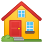 Continuamos coas nosas clases de educación física, con moitas ganas e con enerxías renovadas.	Podes seguir as tarefas pola páxina web do colexio ou por Classroom (mandándome un e-mail ou co código: pr545lv )	Comezamos coñecendo o xogo tradicional das chapas e o venres ímonos animar cunha coreografía de ZUMBA, sen deixar atrás a parte de alimentación.	MÉRCORES 1 /04/2020 XOGOS TRADICIONAIS -	As chapas; debuxa cunha cinta un circuíto no chan, e cos tapóns das botellas, tentar percorrer o circuíto, sen que o tapón sálgase do circuíto.- Variante 1: con tubos de papel hixiénico (que podes decorar), podes facer túneles ou metas ao circuíto.- Variante 2: podedes debuxar ,con cinta, un campo de fútbol  mini e xogar con mamá, papá ou o teu irmán ou irmá.VENRES 17/04/2020UN POUCO DE BAILE 	Preparados, listo... preme aquí:  ZUMBA (botón dereito do rato e darlle a “abrir  hipervínculo”)	E se queredes, podedes mandar unha foto a raquelrqr@gmail.com  (Poñer o curso e nome no asunto do correo) ou facelo en Classroom código: pr545lv TAREFA DO PROGRAMA “ ALIMÉNTATE BEN” 	Agora, xa coñecemos a pirámide de alimentación (me ha encantando a orixinalidade dalgúns traballos),  sígovos deixando as ligazóns, por se tedes algunha dúbida;https://www.youtube.com/watch?v=4MEfZRGHefwhttps://www.youtube.com/watch?v=9n2NIzbu1bg&t=35s Agora tócanos saber se estamos a comer ben:TAREFA PARA MARTES E VENRES1.	Apunta os alimentos que comes durante un día completo.2.	Pon cada alimento na columna que corresponda, en función do nivel da pirámide á que corresponda.3.	Crees que che estas alimentando correctamente?Tes toda a semana para facelo e mandalo a raquelrqr@gmail.com ou por Classroom, código: pr545lv (ou mándame un mail indicando el nombre del alumno/a y curso y te mando invitación)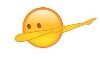  Data tope de entrega: 17/04/2020.E PARTICIPA NOS RETOS DIARIOS DE E.F. QUE ESTÁN COLGADOS NA WEB.O MÉRCORES UN RETO COOPERATIVO MOI INTERESANTE...NOME E APELIDOS;CURSO; 5ºEPNOME E APELIDOS;CURSO; 5ºEPNOME E APELIDOS;CURSO; 5ºEPNOME E APELIDOS;CURSO; 5ºEPNOME E APELIDOS;CURSO; 5ºEPGRAXAS MALAS(bolos,  chuches...)PROTEÍNAS(Peixe, carne e ovos)CALCIO E PROTEÍNAS(Lácteos)VITAMINAS, MINERAIS E FIBRA(Froitas e verduras)HIDRATOS DE CARBONO(Cereais, pan, pasta, arroz, patacas...)